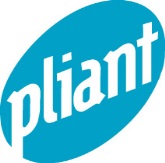 PLIANT PLASTICS POSITION DESCRIPTIONPurpose:  The purpose of this job description is to reflect consistency of positions throughout the corporation; capture relevant education, training, skills and experience; and determine the necessary competence for the personnel performing work affecting product quality. __________________________________________________________________________________________________________________				Position Summary:  Assemble product using manual equipment in a controlled ‘Clean Room’ environment.                                     Inspect, package, and label product to customer specifications.Preferred Education and Experience:High school diploma or General Educational Development (GED).Previous manufacturing or mechanical experience, including the use of manual & semi-automated equipment.Demonstrated eye-hand coordination / manual dexterity.Demonstrated mechanical ability in the use of tools.Demonstrated basic math skills.Essential Job Functions include, but not limited to, the following:Operator 1:Manual assembly of product.Perform welding, packaging and labeling operations.Perform repetitive, intricate tasks in a contained environment.Follow work instructions to meet schedules and special requirements.Perform quality verification testing.Provide accurate and legible quantity, quality and time reports.Maintain a clean-room environment to required standards.Additional functions not specifically outlined in this position description as assigned by the supervisor. Mechanical: (equipment operation or physical dexterity required for the position) - Manual and semi-automatic assembly equipment, sonic welder, scales, packaging equipment, full use and range of movements of wrists, hands, arms and eyes.Work Environment:  Environmentally controlled clean-room, moderate noise, hearing protection required, and protective clothing required.Core Values:  Teamwork, Trustworthy, Respectful, Fun-Positive Attitude, and Meta-Performance.  All Pliant team members are required to model these core values in all areas of communication and performance on a consistent basis.  Title:	Clean Room Operator 1Rev. Date:4/2021Reports to:Clean Room SupervisorPay Grade:Hourly